クリーン作戦実施報告書　　　　　　　　　　　　　　　　　　　　　　　令和　　年　　月　　日環境保全小美玉市民会議議長　様　　　　　　　　　　　　　　　　　　　行政区名　　　　　　　　　　　　　　　　　　　　　　　　　　　　　　区長名　　　　　　　　　　　　　　下記のとおり実施したので報告します。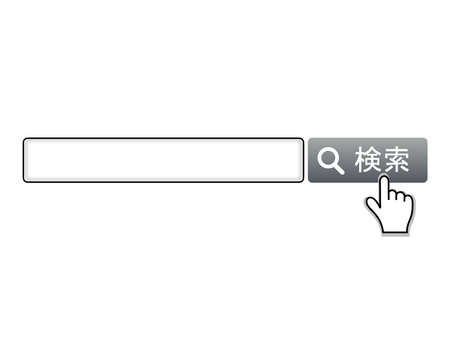 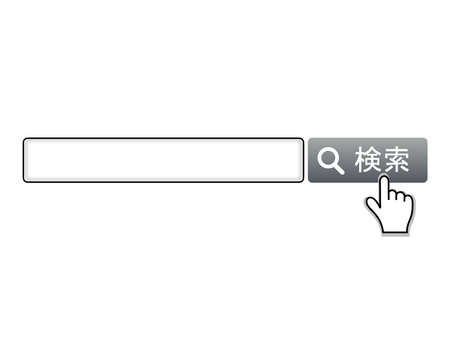 実施日時令和　　年　　月　　日　　　　　　時～　　　 時　参加者数　　　　　　　　　　人　収集品目等（収集量）可燃ごみ：　　　　　　　　　　　　　　袋　　　　　空き缶　：　　　　　　　　　　　　　　ケース　　　　　　　 空きビン：　　　　　　　　　　　　　　ケース　　　ペットボトル：　　　　　　　　　　　　ケース　　　そ の 他：　　　　　　　　　　　　　　　　　　　　備　　　考１.主な活動内容２.重点的に実施した路線及び場所等　３.その他